					           Приложение 					           к Положению о 					           Почетной грамоте Министерства 					           угля и энергетики Донецкой                                                                               Народной Республики (пункт 5)ОПИСАНИЕ И РИСУНОК БЛАНКА«ПОЧЕТНАЯ ГРАМОТА»	Почетная грамота Министерства угля и энергетики Донецкой Народной Республики представляет собой лист плотной высококачественной бумаги формата А-4, размером 210 х 297 мм. По контуру бланка изображена рамка со стилизованным узором в красно-коричневом цвете, к центру бланка – стилизованная рамка в светло-желтом цвете. В верхней части бланка нанесено в две строки Министерство угля и энергетики Донецкой Народной Республики - печатным шрифтом. Далее логотип Министерства угля и энергетики Донецкой Народной Республики, изображенный на фоне Флага Донецкой Народной Республики.	По центру на белом фоне бланка изображен Герб Донецкой Народной Республики в нежно – голубом цвете, ниже два террикона и высоковольтные опоры в светло-сером цвете. 	По центру под логотипом на белом фоне нанесено в три строки: «Почетная (прописными буквами) ГРАМОТА (печатными) «награждается» (печатными).	Ниже от левого поля бланка расположено слово «МИНИСТР». Инициалы имени, отчества и фамилия Министра угля и энергетики Донецкой Народной Республики указываются на этой же строке от правого поля бланка.	Внизу по центру бланка указан город Донецк, год награждения.					Продолжение приложения 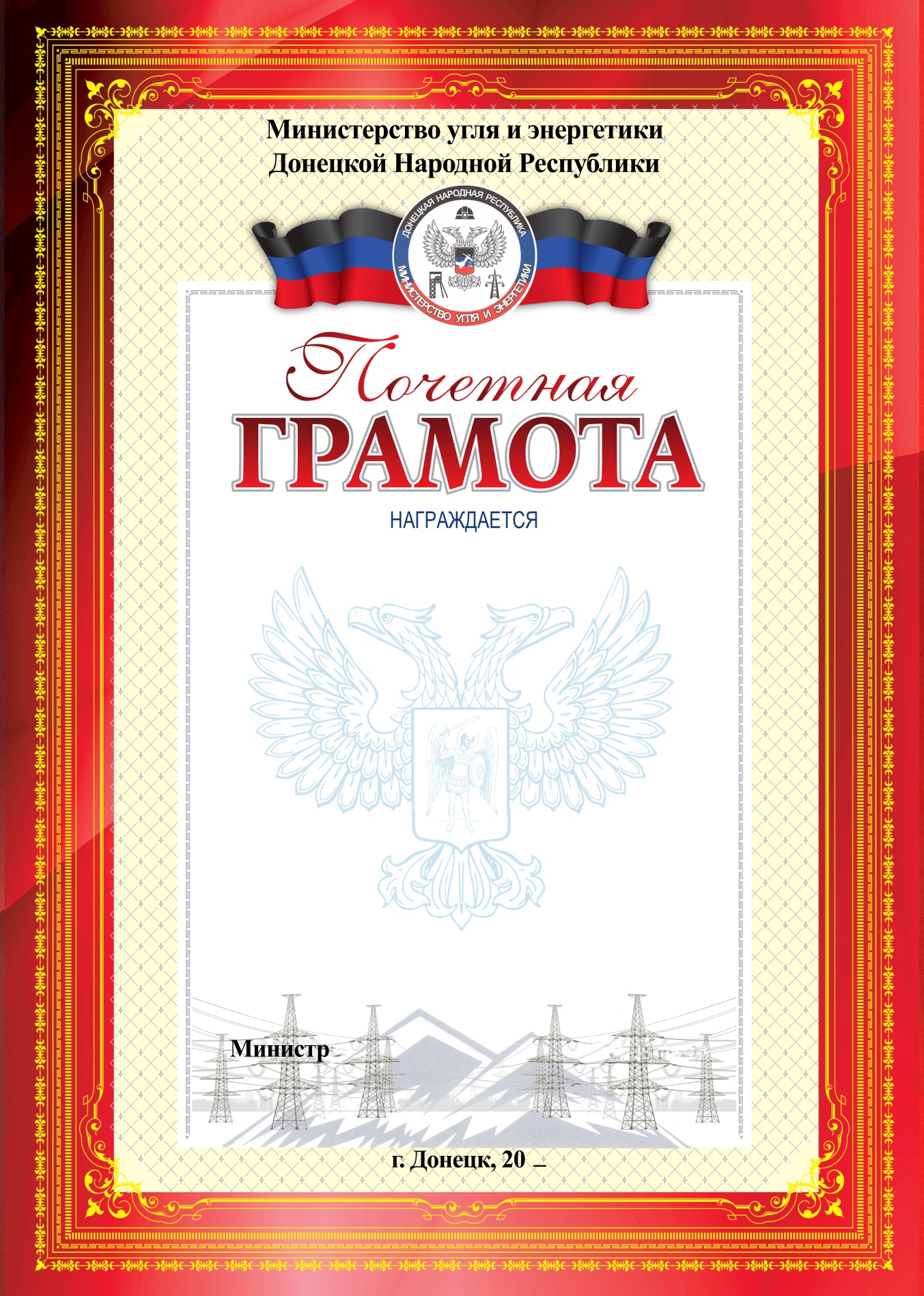 